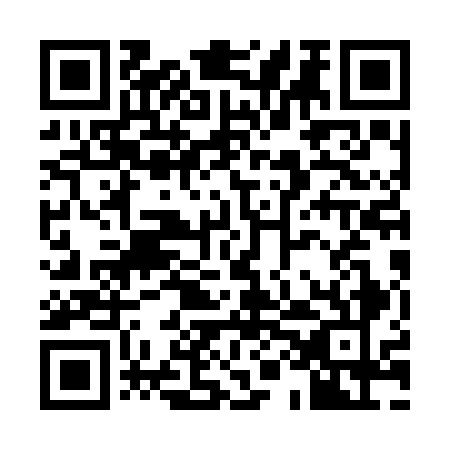 Prayer times for Amoreirinha, PortugalMon 1 Apr 2024 - Tue 30 Apr 2024High Latitude Method: Angle Based RulePrayer Calculation Method: Muslim World LeagueAsar Calculation Method: HanafiPrayer times provided by https://www.salahtimes.comDateDayFajrSunriseDhuhrAsrMaghribIsha1Mon5:477:181:386:087:589:242Tue5:457:171:386:097:599:253Wed5:447:151:376:098:009:264Thu5:427:141:376:108:019:285Fri5:407:121:376:108:029:296Sat5:387:111:376:118:039:307Sun5:367:091:366:128:049:318Mon5:357:081:366:128:059:329Tue5:337:061:366:138:069:3410Wed5:317:051:356:138:079:3511Thu5:297:031:356:148:089:3612Fri5:287:021:356:158:099:3713Sat5:267:001:356:158:109:3914Sun5:246:591:346:168:119:4015Mon5:226:571:346:168:129:4116Tue5:206:561:346:178:139:4217Wed5:196:541:346:178:149:4418Thu5:176:531:346:188:159:4519Fri5:156:521:336:198:169:4620Sat5:136:501:336:198:179:4721Sun5:126:491:336:208:189:4922Mon5:106:471:336:208:199:5023Tue5:086:461:336:218:199:5124Wed5:076:451:326:218:209:5325Thu5:056:431:326:228:219:5426Fri5:036:421:326:228:229:5527Sat5:016:411:326:238:239:5728Sun5:006:401:326:248:249:5829Mon4:586:381:326:248:259:5930Tue4:566:371:316:258:2610:01